Hi,We are Stephanie, Jana, Nora and Imran. We are from Austria.Here is our slogan:     We fight for justice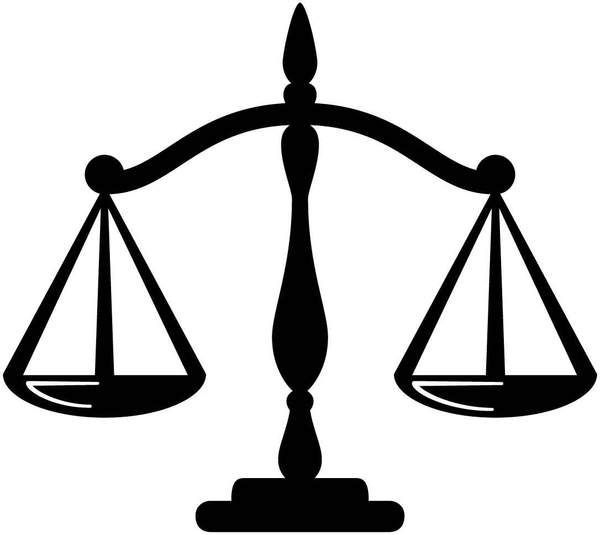 